27.09.22. В целях реализации плана мероприятий  правого воспитания учащихся инспектор ПДН лейтенант  полиции Омаров М.О. провел  беседу с учащимися 8-11 классов по правовому просвещению и по профилактике безнадзорности и правонарушений несовершеннолетних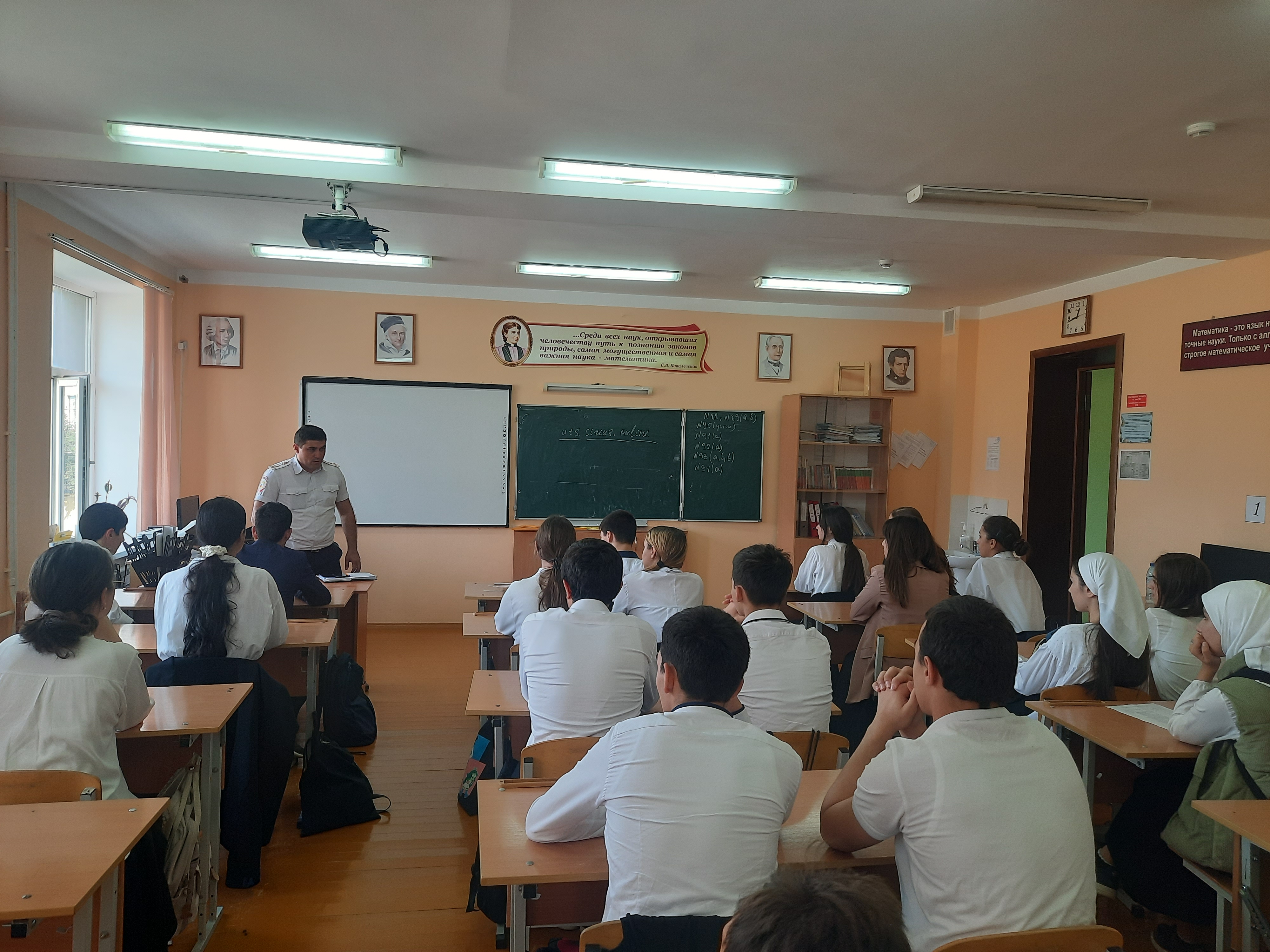 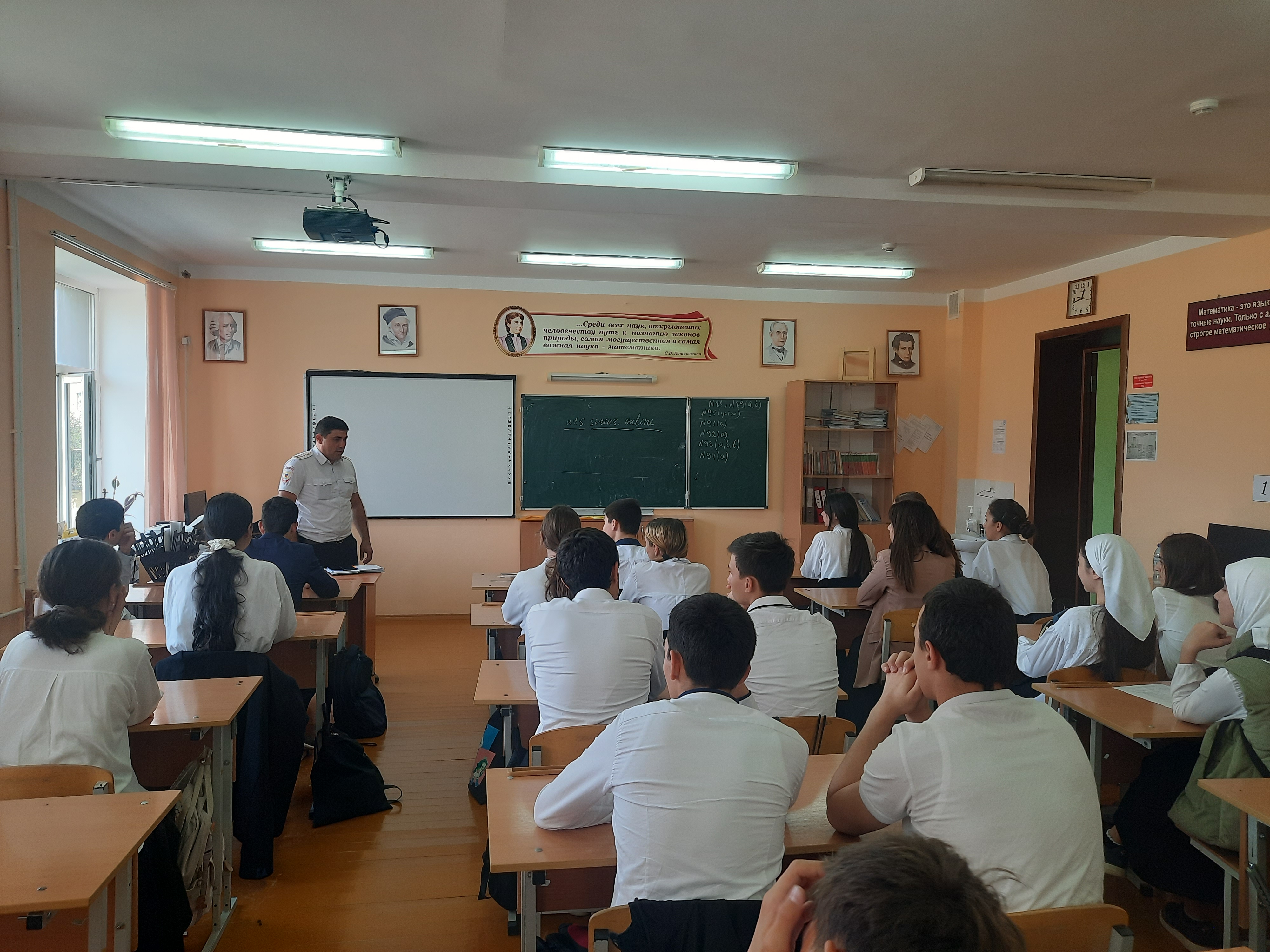 